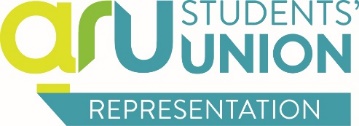 GENDER NEUTRAL TOILETS POLICYGENDER NEUTRAL TOILETS POLICYGENDER NEUTRAL TOILETS POLICYGENDER NEUTRAL TOILETS POLICYFor the attention of:Executive CommitteeTaking place on:11/01/17Name:Kat YoungerJamie SmithAction:To noteSummary: This paper provides an update on the implementation of the policySummary: This paper provides an update on the implementation of the policySummary: This paper provides an update on the implementation of the policySummary: This paper provides an update on the implementation of the policyUnion Resolves:Union Resolves:Union Resolves:Completed, in progress or not startedTo campaign to Estates and Facilities to create university regulations which ensure that all university owned buildings have at least one accessible GNT. To campaign to Estates and Facilities to create university regulations which ensure that all university owned buildings have at least one accessible GNT. To campaign to Estates and Facilities to create university regulations which ensure that all university owned buildings have at least one accessible GNT. Not startedTo encourage Estates and Facilities to not only develop GNTs in the future but create or convert toilets that are gender neutral as appropriate. To encourage Estates and Facilities to not only develop GNTs in the future but create or convert toilets that are gender neutral as appropriate. To encourage Estates and Facilities to not only develop GNTs in the future but create or convert toilets that are gender neutral as appropriate. In ProgressTo proactively encourage or co-ordinate a Gender Neutral Toilets Audit of ARU core campuses (Cambridge, Chelmsford and Peterborough) to look into the practicality of converting any gendered toilets to become GNTs. To proactively encourage or co-ordinate a Gender Neutral Toilets Audit of ARU core campuses (Cambridge, Chelmsford and Peterborough) to look into the practicality of converting any gendered toilets to become GNTs. To proactively encourage or co-ordinate a Gender Neutral Toilets Audit of ARU core campuses (Cambridge, Chelmsford and Peterborough) to look into the practicality of converting any gendered toilets to become GNTs. In ProgressTo actively review, amend and change policy on GNTs for future developments such as gendered/non gendered signage of toilets and expanding this policy to accommodate gender neutral single cubical changing room facilities for the gym. To actively review, amend and change policy on GNTs for future developments such as gendered/non gendered signage of toilets and expanding this policy to accommodate gender neutral single cubical changing room facilities for the gym. To actively review, amend and change policy on GNTs for future developments such as gendered/non gendered signage of toilets and expanding this policy to accommodate gender neutral single cubical changing room facilities for the gym. Not startedUpdates/notes:Updates/notes:Updates/notes:A policy hasn’t been written/suggested yet.Confirmed that Gender Neutral Toilets are being built into the new Chelmsford Campus Medical School. They have not been built in to the new Science Centre (currently being built on the Cambridge Campus) as this policy came into effect after plans were completed on this building.As part of the Equality, Diversity and Inclusion Group I have agreed to lead an audit of the toilets in the university to find suitable places to create Gender Neutral Toilets where there aren’t any. Looked over all toilets in building plans and found several toilets that can be easily converted to GNTs. GNTs will be created in the William Harvey Building, several others have been identified. A policy hasn’t been suggested or written yet. A policy hasn’t been written/suggested yet.Confirmed that Gender Neutral Toilets are being built into the new Chelmsford Campus Medical School. They have not been built in to the new Science Centre (currently being built on the Cambridge Campus) as this policy came into effect after plans were completed on this building.As part of the Equality, Diversity and Inclusion Group I have agreed to lead an audit of the toilets in the university to find suitable places to create Gender Neutral Toilets where there aren’t any. Looked over all toilets in building plans and found several toilets that can be easily converted to GNTs. GNTs will be created in the William Harvey Building, several others have been identified. A policy hasn’t been suggested or written yet. A policy hasn’t been written/suggested yet.Confirmed that Gender Neutral Toilets are being built into the new Chelmsford Campus Medical School. They have not been built in to the new Science Centre (currently being built on the Cambridge Campus) as this policy came into effect after plans were completed on this building.As part of the Equality, Diversity and Inclusion Group I have agreed to lead an audit of the toilets in the university to find suitable places to create Gender Neutral Toilets where there aren’t any. Looked over all toilets in building plans and found several toilets that can be easily converted to GNTs. GNTs will be created in the William Harvey Building, several others have been identified. A policy hasn’t been suggested or written yet. A policy hasn’t been written/suggested yet.Confirmed that Gender Neutral Toilets are being built into the new Chelmsford Campus Medical School. They have not been built in to the new Science Centre (currently being built on the Cambridge Campus) as this policy came into effect after plans were completed on this building.As part of the Equality, Diversity and Inclusion Group I have agreed to lead an audit of the toilets in the university to find suitable places to create Gender Neutral Toilets where there aren’t any. Looked over all toilets in building plans and found several toilets that can be easily converted to GNTs. GNTs will be created in the William Harvey Building, several others have been identified. A policy hasn’t been suggested or written yet. 